Worksheet This is a map of the world. Mark the areas where the animals from the worksheet can be found in the wild.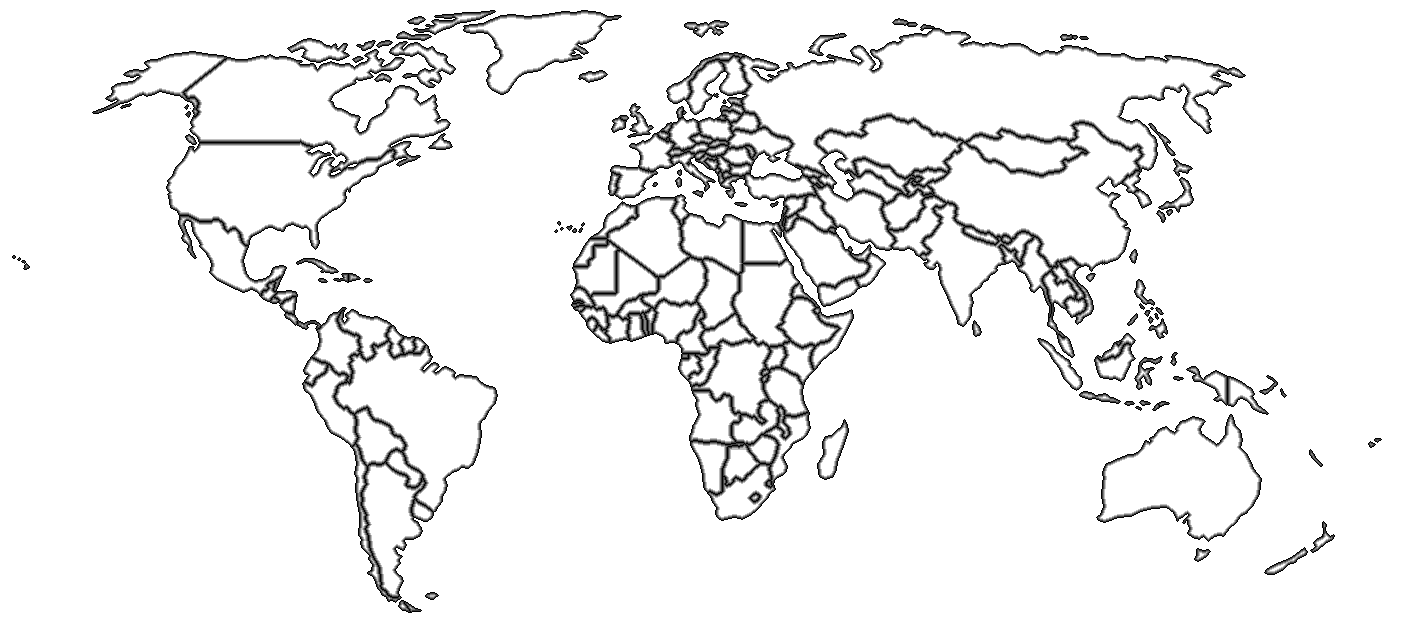      II.   Do the following tasks.Birds of preyMatch the words head, eye, beak/bill, wing, tail, talon, foot, breast with the parts of the body.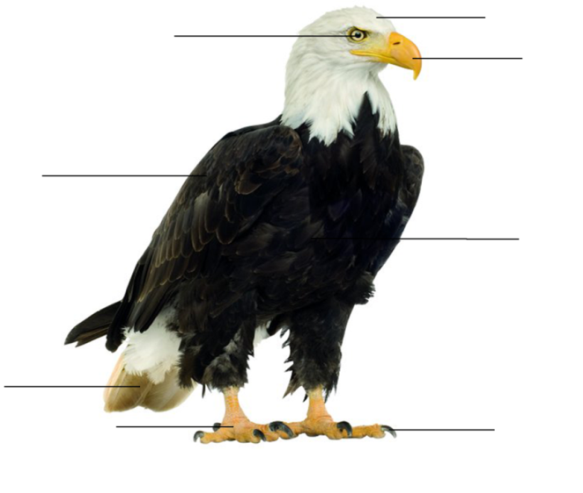 What is a raptor?  Choose the right variant:a bird that eats seeds and grains;a bird that catches and kills live animals for food.Which raptors can be found in the Moscow Zoo?________________________________________________________________________________________________________________________________________________________________________________________________________________________________________________________________________________What do they eat? ___________________________________________________________________How do they get their food in the wild? ___________________________________________________________________What special adaptations do these birds have to be good hunters?___________________________________________________________________Take photos of two raptors. Fill in the table and compare two raptors using the Degrees of Comparison of Adjectives.________________________________________________________________________________________________________________________________________________________________________________________________________________________________________________________________________________CheetahsMatch the words head, eye, ear, nose, back, front leg/foreleg, hind leg, tail, paw, claw with the parts of the body.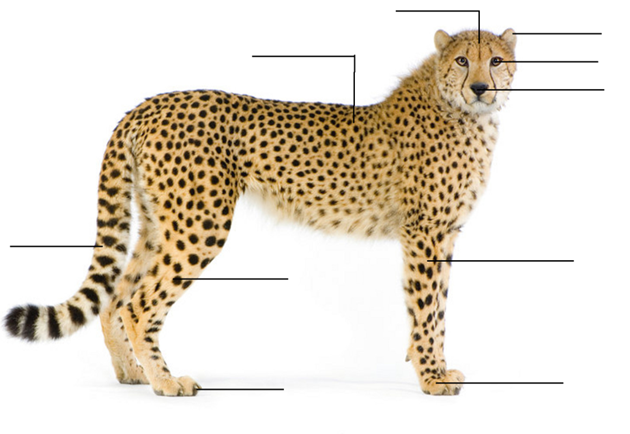 Fill in the box.Write 5 words that characterize cheetahs.____________________________________________________________________________________________________________________________________________________________________________________________________________What colors does a cheetah have on its body?____________________________________________________________________________________________________________________________________________________________________________________________________________Why does a cheetah have spots? _____________________________________________________________________________________________________________________________________________________________________________________________Take some photos of the cheetah.What is the cheetah doing during your visit?____________________________________________________________________________________________________________________________________________________________________________________________________________________________________________________________________________________________________________________________________________________Musk oxenWhat animal family does the musk ox belong to? _______________________________________________________________Do musk oxen sleep standing up or lying down?______________________________________________________________What do they eat? Does this make them carnivores or herbivores? Explain._______________________________________________________________Do musk oxen migrate or stay year-round in one place?_____________________________________________________________What is special about the musk ox’s fur?_______________________________________________________________Do they stay in groups or do they like to be by themselves?_______________________________________________________________When predators attack, how do they defend themselves?_______________________________________________________________Look at the musk oxen, read the description, find the mistakes and correct them.Musk oxen are short-haired animals with a very long tail. They don’t have horns. They are 60 сm high and weigh about 100 kg. Cows are bigger than bulls. Musk oxen are found in South America and Africa.________________________________________________________________________________________________________________________________________________________________________________________________________________________________________________________________________________TapirsObserve the tapirs at the exhibit and take photos. Even though tapirs look very similar to pigs, they are actually related to _______________________________________________________________    Tapirs are________________, they eat grasses, aquatic plants, leaves and fruits    of low-growing shrubs.    Tapirs use their flexible ______________ (proboscis) almost like a finger, topluck vegetation from low hanging trees and shrubs.    Tapirs are good divers and__________________________________________.    Main predators of tapirs include_____________________________________.What is the tapir doing during your visit?____________________________________________________________________________________________________________________________________________________________________________________________________________________________________________________________________________________________________________________________________________________Classify each animal as a consumer: herbivore [ˈhɜːbɪvɔː]( травоядное), carnivore [ˈkɑːnɪvɔː] (плотоядное животное ), omnivore [ˈɒmnɪvɔː] (всеядное животное )Animal cinquain Use the lines below to write a cinquain poem about an endangered animal.Animal cinquain_______________(1 word — an animal)_______________ _______________(2 words that describe it)_______________ _______________ _______________(3 words expressing action)_______________ _______________ _______________ _______________(4 words telling what you feel about it)_______________(sum up with 1 word)Using the photos and the information from the worksheets make  “Animal fact book”.Name of  the birdPhoto Body sizeBeak/billBody colourWingsTail shapeTalonsSoundsDietScientific Name Name Length Weight Diet Numbers of cubsSpeed Geographical RangeHabitatherbivorecarnivoreomnivore